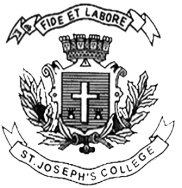 ST. JOSEPH’S COLLEGE (AUTONOMOUS), BENGALURU-27UG – IV SEMESTERSEMESTER EXAMINATION: APRIL 2022(Examination conducted in July- August 2022) BC 4118/BPS 4118: Cost Accounting - ITime- 2 ½ hours					Max Marks-70 MarksThis paper contains __4____ printed pages and four parts       Section A I. Answer any five of the following: 			                  (2 x 5 = 10 marks)Mention any two differences between Cost Accounting and Financial Accounting.State any four material control techniques.Define Labour Turnover. State the methods of calculating labour turnover.Standard time allowed for a job is 30 hours at the rate of Rs.3.5 plus D.A at 50 paise per hour worked. Actual time taken by a worker is 18 hours. Calculate his earnings under Rowan Plan.Differentiate between Allocation and Apportionment.State any two objectives of reconciliation between cost and financial accounts.Section BII. Answer any three of the following 			                  (5 x 3 = 15 marks)Cisco Ltd manufactures a special product and the following particulars were collected for the year 2020-2021.BC 4118/BPS 4118-A-22You are required to calculate the following:a) Re-order quantityb) Maximum stock levelc) Re-order levelUsing Taylor’s differential Piece Rate System, calculate the earnings of workers from the following information. Normal rate per hour = Rs.12Standard time per piece = 20 minutesIn a 9-hour-day, A produces 26 units and B produces 30 units. Differentials to be applied: 83% of piece rate for below standard and 175% of piece rate at or above standard.The following particulars relate to handling machine treatments of a typical material type:Cost of the machine Rs.50,000Estimated life of the asset- 10 yearsScrap value – Rs. 5,000Yearly working time (50 weeks of 44 hours each) – 2,200 hoursMachine maintenance – 500 hours p.a.Setting up time estimated @ 7% of total productive time and is regarded as productive time.Electricity is 20 units per hour @ 20 paisa per unitChemical required weekly – Rs. 25Maintenance cost per year – Rs. 2,500Two attendants control the operations of machine together with 6 other machines. Their combined weekly wages are Rs. 240Departmental overhead allocated to this machine per annum – Rs. 5,500.You are required to calculate the Machine hour rate.Briefly explain the reasons for differences in profit and loss between cost and financial accounts.Section CIII. Answer any two of the following 			               (15 x 2 = 30 marks)a) Briefly explain the Classification of Costs with suitable examples. b) Prepare a cost sheet from the following data relating to manufacturing of shoes:A profit margin of 20% on the total cost of goods is expected on the sale of shoes.The net profits of a manufacturing company appeared at Rs. 74500 as per financial records for the year ended 31st March, 2013 the cost books, however, showed a net profit of Rs. 88460 for the same period. A careful scrutiny of the figures from both the sets of accounts revealed the following facts: Particulars	AmountIncome tax provided in financial books	10000Bank interest credited in financial books	250Works overhead under-recovered in cost books	1550Depreciation charged in financial books	5600Depreciation recovered in costing books	6000Administrative overheads over-recovered	850Loss due to obsolescence charged in financial accounts	2800Interest on investments not included in cost accounts	2000Stores adjustments (Credited in financial books)	240Loss due to depreciation in stock values charged in Financial books	3350	You are required to prepare (a) the Reconciliation Statement (b) Memorandum Reconciliation Account. A firm has 3 production departments A, B and C and 2 service departments X and Y. The following figures are extracted from the books of the firm.Other particulars include:The expenses of service departments X and Y to be allocated as follows:      You are requested to distribute the service department expenses to the production       department under,Primary overhead distribution summary and, Repeated distribution summaryCalculate the hourly rate of each production department.Section D IV. Answer the following 					                   	(15marks) The following transactions took place in respect of a certain material for the month of March 2022.
Physical stock-taking on March 30, revealed a shortage of 100 units. You are required to:Prepare Stores Ledger for the month of March using FIFO method and also give an explanation to the adjustments included. Briefly explain any two advantages and disadvantages of using weighted average method of material pricing.***********************************************************************************Monthly demand12,500 unitsCost of placing an orderRs. 450Re-order period4 to 8 weeksCost per unitRs. 80Carrying cost % p.a10%Normal usage550 units per weekMinimum usageunits per weekMaximum usage800 units per weekNumber of Shoes manufactured during the month1000 unitsRs.Direct material consumed20,000Direct Labour 8,000Indirect Labour in factory2,500Supervision costs in factory1,000Factory premises rent1,600Factory Lighting 600Oil for machines100Depreciation for machines500Office overheads8,000Office Salaries2,000Misc. Office expenses1,000Selling and distribution overheads6,000Indirect wages800Depreciation5,000Lighting300Power 800Rent2,000Others4,500ParticularsABCXYFloor space (sq. feet)500600800500200Direct wages (Rs) 800650800800650Light points2020352015H.P of machines75302510-Value of Machinery (Rs)15,00018,00020,0001,5001,500Working hours3,2002,0002,350--ABCXYX20%30%40%-10%Y40%20%20%20%-DateReceiptsReceiptsReceiptsIssuesQtyRate (Rs)Amt (Rs)QtyRate (Rs)Bal b/d30001.50---Mar 24,0001.525---Mar 7---2,200-Mar 10---1,600-Mar 14---2,000-Mar 154,8001.6---Mar 19---1,800-Mar 2110,0001.625---Mar 25---1,800-Mar 29---4,800-